Patient Name: Patient Name: Patient Name: DOB:DOB:DOB:Date:Hospital / NHS No. (if known):      Hospital / NHS No. (if known):      Hospital / NHS No. (if known):      Hospital / NHS No. (if known):      Hospital / NHS No. (if known):      Hospital / NHS No. (if known):      Hospital / NHS No. (if known):      Address:                                                                                        Address:                                                                                        Address:                                                                                        Address:                                                                                        Address:                                                                                        Address:                                                                                        Postcode:Tel:  Home:                                    Tel:  Home:                                    Tel:  Home:                                    Tel: Work:                                       Tel: Work:                                       Tel: Work:                                       Occupation:      Referring OptometristReferring OptometristReferring OptometristReferring OptometristReferring OptometristGeneral PractitionerGeneral PractitionerName and GOC no:Name and GOC no:Name and GOC no:Name and GOC no:Name and GOC no:Name:Name:Practice Name:Practice Name:Practice Name:Practice Name:Practice Name:Practice Name:Practice Name:Address:Address:Address:Address:Address:Address:Address:Postcode:Postcode:Postcode:Postcode:Postcode:Postcode:Postcode:Telephone:nhs.net email:nhs.net email:nhs.net email:nhs.net email:Telephone:	Telephone:	Provisional Diagnosis* Provisional Diagnosis* Provisional Diagnosis* Provisional Diagnosis* Provisional Diagnosis* Provisional Diagnosis* Provisional Diagnosis* nAMDnAMDnAMDnAMDnAMDnAMDnAMDRVO                             (Please ensure copy of this letter is sent to the GP so that BP, serum glucose, FBC and ESR can be carried out ASAP)RVO                             (Please ensure copy of this letter is sent to the GP so that BP, serum glucose, FBC and ESR can be carried out ASAP)RVO                             (Please ensure copy of this letter is sent to the GP so that BP, serum glucose, FBC and ESR can be carried out ASAP)RVO                             (Please ensure copy of this letter is sent to the GP so that BP, serum glucose, FBC and ESR can be carried out ASAP)RVO                             (Please ensure copy of this letter is sent to the GP so that BP, serum glucose, FBC and ESR can be carried out ASAP)RVO                             (Please ensure copy of this letter is sent to the GP so that BP, serum glucose, FBC and ESR can be carried out ASAP)RVO                             (Please ensure copy of this letter is sent to the GP so that BP, serum glucose, FBC and ESR can be carried out ASAP)Other suspect urgent Medical Retina (please specify)                Notes:Other suspect urgent Medical Retina (please specify)                Notes:Other suspect urgent Medical Retina (please specify)                Notes:Other suspect urgent Medical Retina (please specify)                Notes:Other suspect urgent Medical Retina (please specify)                Notes:Other suspect urgent Medical Retina (please specify)                Notes:Other suspect urgent Medical Retina (please specify)                Notes:*Please do not use this for referrals that are best managed by the Vitreo-Retinal Team i.e., ERMs, Macular Holes etc. These are best sent as a referral to ghn-tr.cboreferrals@nhs.net from a nhs.net acct**Please do not use this for referrals that are best managed by the Vitreo-Retinal Team i.e., ERMs, Macular Holes etc. These are best sent as a referral to ghn-tr.cboreferrals@nhs.net from a nhs.net acct**Please do not use this for referrals that are best managed by the Vitreo-Retinal Team i.e., ERMs, Macular Holes etc. These are best sent as a referral to ghn-tr.cboreferrals@nhs.net from a nhs.net acct**Please do not use this for referrals that are best managed by the Vitreo-Retinal Team i.e., ERMs, Macular Holes etc. These are best sent as a referral to ghn-tr.cboreferrals@nhs.net from a nhs.net acct**Please do not use this for referrals that are best managed by the Vitreo-Retinal Team i.e., ERMs, Macular Holes etc. These are best sent as a referral to ghn-tr.cboreferrals@nhs.net from a nhs.net acct**Please do not use this for referrals that are best managed by the Vitreo-Retinal Team i.e., ERMs, Macular Holes etc. These are best sent as a referral to ghn-tr.cboreferrals@nhs.net from a nhs.net acct**Please do not use this for referrals that are best managed by the Vitreo-Retinal Team i.e., ERMs, Macular Holes etc. These are best sent as a referral to ghn-tr.cboreferrals@nhs.net from a nhs.net acct*Clinical SignsClinical SignsClinical SignsClinical SignsClinical SignsClinical SignsClinical SignsRIGHTRIGHTLEFTLEFTCommentsRxRxBCVABCVASymptomaticSymptomaticIf yes, duration of symptoms?Macular haemorrhageMacular haemorrhageDrusenDrusenExudateExudateSub/intra-retinal fluidSub/intra-retinal fluidOCT performed:  YES   NO  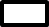 If yes is it attached? YES   NO  Any other relevant features?Any other relevant features?Any other relevant information? (eg is Pt diabetic, previous high myope, previously known to HES etc)Any other relevant information? (eg is Pt diabetic, previous high myope, previously known to HES etc)Any other relevant information? (eg is Pt diabetic, previous high myope, previously known to HES etc)Any other relevant information? (eg is Pt diabetic, previous high myope, previously known to HES etc)Any other relevant information? (eg is Pt diabetic, previous high myope, previously known to HES etc)Any other relevant information? (eg is Pt diabetic, previous high myope, previously known to HES etc)Any other relevant information? (eg is Pt diabetic, previous high myope, previously known to HES etc)